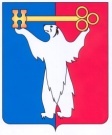 РОССИЙСКАЯ ФЕДЕРАЦИЯКРАСНОЯРСКИЙ КРАЙГЛАВА ГОРОДА НОРИЛЬСКАПОСТАНОВЛЕНИЕ14.04.2021	   г. Норильск   	            № 63О принятии оперативных мер по предупреждению чрезвычайной ситуации, возможной на территории муниципального образования город Норильск 
в результате внезапного обрушения здания многоквартирного дома, расположенного по адресу: город Норильск, ул. Московская, д. 14, а также снижению размера ущерба и потерь в случае ее возникновения и до устранения обстоятельств, послуживших основанием для принятия оперативных мер 
по предупреждению возникновения и развития чрезвычайной ситуацииВ соответствии с п. 28 ст.16 Федерального закона от 06.10.2003 
№ 131-ФЗ «Об общих принципах организации местного самоуправления 
в Российской Федерации», Федеральным законом от 21.12.1994 № 68-ФЗ 
«О защите населения и территорий от чрезвычайных ситуаций природного 
и техногенного характера», Законом Красноярского края от 10.02.2000 № 9-631 
«О защите населения и территории Красноярского края от чрезвычайных ситуаций природного и техногенного характера», постановлением Правительства Красноярского края от 31.05.2020 № 400-п «О введении режима чрезвычайной ситуации на территориях города Норильска и Таймырского Долгано-Ненецкого муниципального района», постановлением Администрации города Норильска Красноярского края от 23.05.2016 № 279 «О городском звене муниципального образования город Норильск территориальной подсистемы единой государственной системы предупреждения и ликвидации чрезвычайных ситуаций Красноярского края», с учетом Решения комиссии по предупреждению и ликвидации чрезвычайных ситуаций и обеспечению пожарной безопасности муниципального образования город Норильск от 09.04.2021 № 13, для принятия оперативных мер по предупреждению чрезвычайной ситуации (далее по тексту – ЧС), возможной на территории муниципального образования город Норильск в результате внезапного обрушения здания многоквартирного дома, расположенного по адресу: город Норильск, ул. Московская, д. 14 (далее соответственно - МКД, ЧС),ПОСТАНОВЛЯЮ:В рамках ранее введенного режима «Чрезвычайная ситуация» 
для органов управления и сил городского звена территориальной подсистемы единой государственной системы предупреждения и ликвидации чрезвычайных ситуаций Красноярского края (далее – городское звено ТП РСЧС) в соответствии 
с постановлением Правительства Красноярского края от 31.05.2020 № 400-п 
«О введении режима чрезвычайной ситуации на территориях города Норильска 
и Таймырского Долгано-Ненецкого муниципального района» 
для сил и средств городского звена ТП РСЧС принять оперативные меры 
по предупреждению ЧС, возможной на территории муниципального образования город Норильск в результате внезапного обрушения здания МКД а также снижению размера ущерба и потерь в случае ее возникновения, с 09.04.2021 и до устранения обстоятельств, послуживших основанием для принятия оперативных мер 
по предупреждению возникновения и развития ЧС.Границами территории, на которой может возникнуть ЧС, определить территории (в том числе, дворовые), на которых расположены: здание МКД, объекты, предназначенные для обслуживания и эксплуатации МКД, иные, находящиеся в непосредственной близости объекты, пешеходные коммуникации (тротуары) и прилегающие дворовые проезды, проезжие части.Определить должностным лицом Администрации города Норильска, ответственным за осуществление мероприятий по предупреждению ЧС, связанной 
с возможным внезапным обрушением здания МКД, заместителя Главы города Норильска.Определить основными силами и средствами, привлекаемыми 
к проведению мероприятий по предупреждению ЧС, силы и средства, входящие 
в состав городского звена ТП РСЧС, структурные подразделения Администрации города Норильска, а также силы и средства функциональных подсистем РСЧС, расположенных на территории муниципального образования город Норильск.Создать рабочую группу под руководством должностного лица, указанного в пункте 3 настоящего постановления, в составе руководителей:- Управление ГО и ЧС г. Норильск;- Управление жилищного фонда Администрации города Норильска;- Управления городского хозяйства Администрации города Норильска;- МКУ «Управление жилищно-коммунального хозяйства Администрации города Норильска»;- ООО «УК «Жилкомсервис-Норильск». Привлечь к работе рабочей группы (при необходимости) представителей: - прокуратуры города Норильска;- межрайонного отдела судебных приставов по городу Норильску Федеральной службы судебных приставов;- отдела МВД РФ по г. Норильску;- территориального отдела в городе Норильске министерства здравоохранения Красноярского края.Рабочей группе:обеспечить осуществление мероприятий, определенных настоящим постановлением, по незамедлительному переселению жильцов МКД и предотвращению возникновения ЧС, а также снижению размера ущерба и потерь в случае ее возникновения;определить уполномоченное лицо в целях координации работы по предоставлению грузового транспорта, грузчиков в целях переселения жильцов МКД (для включения его контактов в уведомление, предусмотренное п. 6.1.2 настоящего постановления);в течение трех рабочих дней со дня издания настоящего постановления представить мне предложения (при наличии) для принятия иных, не предусмотренных настоящим постановлением мер по предупреждению ЧС, в целях предупреждения ее возникновения;оперативно решать вопросы, возникающие в процессе реализации мероприятий, предусмотренных настоящим постановлением, ежедневно информировать меня о ходе их осуществления. Управлению жилищного фонда Администрации города Норильска:6.1. Незамедлительно организовать освобождение жильцами МКД занимаемых ими помещений в срок до 25.04.2021, для чего:разработать форму уведомления жильцов МКД, обязательно содержащую следующую информацию:- об обязанности жильцов МКД (собственников, нанимателей, арендаторов) освободить занимаемые ими жилые помещения вместе с находящимся 
в принадлежащих им помещениях личного имущества в срок до 25.04.2021 в связи 
с наличием угрозы обрушения жилого дома;	- в случае отсутствия возможности самостоятельно вывести принадлежащее 
им имущество уполномоченным лицом будет оказано содействие
по предоставлению грузового транспорта, грузчиков, а также мест временного хранения имущества жильцов МКД;- в случае отсутствия жилого помещения с целью временного проживания Администрацией города Норильска при наличии законных оснований будут предоставлены жилые помещения из числа маневренного фонда для временного размещения на период с даты переселения до истечения установленных законом сроков;- о возможности самостоятельного поиска и найма жилого помещения на территории муниципального образования город Норильск с целью временного проживания в нем до обеспечения в установленном законом порядке жилым помещением в связи с признанием дома аварийным и подлежащим сносу, с последующим возмещением затрат за проживание за счет средств местного бюджета в соответствии с муниципальными правовыми актами. осуществить совместно с представителями Управление ГО и ЧС 
г. Норильска», отдела МВД РФ по г. Норильску поквартирный обход жильцов с вручением уведомлений о необходимости освобождения занимаемых жилых помещений в МКД, в срок до 16.04.2021;составить поквартирный график переселения жильцов из МКД в срок до 16.04.2021, предоставить его в рабочую группу;усилить разъяснительную работу среди жильцов МКД о необходимости освобождения жилых помещений в связи с наличием угрозы обрушения жилого дома.Направить обращения в территориальный отдел в городе Норильске министерства здравоохранения Красноярского края, Отдел МВД РФ по г. Норильску в целях оказания помощи по установлению фактического местонахождения жильцов (собственников, нанимателей, арендаторов), не проживающих в МКД.Подготовить и направить в суд исковые заявления, направленные на освобождение, в том числе принудительное, занимаемых гражданами жилых помещений в МКД, а также о понуждении к заключению соглашения о предоставлении возмещения за изымаемое жилое помещение (в отношении собственников жилых помещений, местонахождение которых не установлено).Принять меры по сохранности имущества, находящегося в жилых помещениях, местонахождение собственников (нанимателей, пользователей) которых не будет установлено до 25.04.2021.Обеспечить подготовку проекта распоряжения Администрации города Норильска, предусматривающего внесение изменений в распоряжение Администрации города Норильска от 04.03.2021 №953 «Об изъятии земельного участка для муниципальных нужд» в части сроков переселения жильцов МКД.Управлению городского хозяйства Администрации города Норильска:Организовать предоставление жильцам МКД грузового транспорта,грузчиков в соответствии с поквартирным графиком переселения жильцов МКД (при наличии такой необходимости).7.2. Организовать предоставление места (помещения) для временного хранения имущества жильцов МКД, осуществляемого в соответствии с требованиями Гражданского Кодекса РФ, заключить договоры:7.2.1. на охрану МКД, отдельного (-ых) подъезда (-ов) МКД с целью полного ограничения доступа как собственников (пользователей) жилых помещений, так и сторонних лиц не позднее дня освобождения жильцами МКД своих помещений;7.2.2. на оказание услуг по предоставлению грузового транспорта, грузчиков.7.3. Совместно с ООО «УК «Жилкомсервис-Норильск» обеспечить содержание придомовой (дворовой) территории в состоянии, необходимом для переселения жильцов МКД.7.4. Не позднее 14 рабочих дней после освобождения жильцами МКД занимаемых ими жилых помещений, по результатам оценки технического состояния МКД, проводимой в соответствии с п. 8.1.2. настоящего постановления, представить мне предложения по срокам сноса МКД.7.5. совместно с МКУ «Норильскавтодор» организовать ограничение движения транспортных средств по проезжим частям, дворовым территориям, входящим в границы зоны, определенной пунктом 2 настоящего постановления, по завершению расселения в срок, определенный п. 5.1. настоящего постановления.МКУ «Управление жилищно-коммунального хозяйства Администрации города Норильска»: совместно с ООО «УК «Жилкомсервис-Норильск»:установить ограждающие устройства зоны, определенной пунктом 2 настоящего постановления;осуществлять ежедневный осмотр МКД с целью оценки его технического состояния с предоставлением информации руководителю рабочей группы.Заместителю Главы города Норильска по информационной политике 
и взаимодействию с общественными организациями осуществлять постоянное 
(до устранения причин и условий, послуживших принятию оперативных мер) информирование населения, а также заинтересованных (расположенных в границах территории, определенной пунктом 2 настоящего постановления) территориальных органов и учреждений федеральных органов исполнительной власти по городу Норильску об изменениях доступности их объектов и движения транспортных средств в границах указанной территории.Управлению по персоналу Администрации города Норильска незамедлительно ознакомить с настоящим постановлением должностных лиц, указанных в пунктах 3, 4, 6, 7, 8, 9 настоящего постановления.Опубликовать настоящее постановление в газете «Заполярная правда» 
и разместить его на официальном сайте муниципального образования 
город Норильск.И.о. Главы города Норильска					                    Н.А. Тимофеев